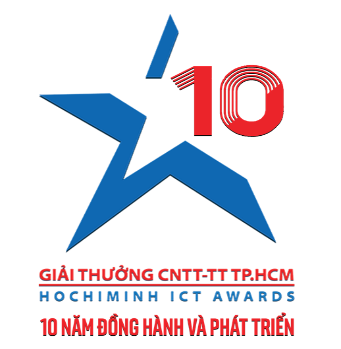 TIÊU CHÍ ĐÁNH GIÁNHÓM 1 – DOANH NGHIỆP CÓ SẢN PHẨM VÀ GIẢI PHÁP PHẦN MỀM TIÊU BIỂUSTTCÁC TIÊU CHÍ XÉT THƯỞNGIĐánh giá sản phẩm phần mềm 1Số đơn vị triển khai giải pháp/Tính phổ biến của giải pháp (Chứng minh bằng hợp đồng mua sắm triển khai phần mềm) 1.1Trên 10 đơn vị 1.2Từ 8 đến 10 đơn vị 1.3Từ 5 đến 7 đơn vị 1.4Từ 2 đến 4 đơn vị 1.5Chỉ có 1 đơn vị 1.6Chưa có đơn vị nào2Sản phẩm đã đạt được các giải thưởng trong thời gian 5 năm trở lại đây (cấp thành phố, Hiệp hội chuyên ngành trở lên) 2.1Trên 2 lần được trao giải thưởng 2.21 lần được trao giải thưởng 2.3Chưa có giải thưởng nào3Được sự công nhận của khách hàng (tổ chức, cơ quan, doanh nghiệp, cộng đồng) về chất lượng sản phẩm (ý kiến xác nhận hay biên nghiệm thu/thanh lý,…liên quan đến sản phẩm)3.1Sản phẩm được 1 cơ quan nhà nước tại thành phố chấp nhận. 3.2Có ý kiến xác nhận của trên 10 (khách hàng)  3.3Có ý kiến xác nhận từ 5 đến 10 (khách hàng) 3.4Có ý kiến xác nhận từ 3 đến dưới 5 khách hàng 3.5Có ý kiến xác nhận từ 1 đến 2  3.6Không có ý kiến xác nhận của khách hàng4Sản phẩm đã được đăng ký và cấp giấy chứng nhận sở hữu trí tuệ, bản quyền phần mềm. 4.1Đã được cấp giấy chứng nhận sở hữu trí tuệ, bản quyền phần mềm. 4.2Đã đăng ký và chưa được cấp giấy chứng nhận sở hữu trí tuệ, bản quyền phần mềm. 4.3Chưa đăng ký5Khả năng ảnh hưởng tích  cực của sản phẩm đến:Xây dựng Đô thị thông minh, đổi mới sáng tạo và khởi nghiệpKhả năng thay thế các sản phẩm nước ngoàiKinh tế, xã hội, văn hóa , giáo dục, môi trường, tiết kiệm năng lượng,…  (Doanh nghiệp tự đánh giá) / Khung điểm tối đa do chuyên gia quyết định và bảo vệ trước tổ chuyên gia 6Tính ưu việt của giải pháp (Giải pháp bảo mật thông tin - Liệt kê khả năng giảm thiêu các rủi do về an toàn thông tin, khả năng tương thích, khả năng phát triển mở rộng, giải pháp kỹ thuật, các thuật toán sử dụng) so với các sản phẩm hiện có , trên thị trường Danh sách chức năng, nền tảng công nghệ phát triển sản phẩm , khả năng tích hợp-tương tác với các hệ thống khác, Khả năng ứng dụng mang giá trị gia tăng cho kinh tế - xã hội, phục vụ cộng đồng. Khả năng  phục hồi dữ liệu của giải pháp, các tính năng về Mobility, Userbility , khả năng khai thác SaaS của giải pháp)6.1Đáp ứng yêu cầu sử dụng (khả năng đáp ứng yêu cầu sử dụng của sản phẩm như: chức năng đầy đủ, hòan chỉnh, tiện lợi hỗ trợ/phục vụ tốt công việc của người sử dụng; giao diện người dùng thân thiện, đẹp mắt, Cá nhân hóa người dùng - personalization…..)6.2An toàn, bảo mật thông tin 6.2.1Khả năng giảm thiểu rủi ro an toàn thông tin cao (Xác thực nhiều lớp, kết hợp mã hóa dữ liệu truyền-nhận, chịu được tấn công,backup dữ liệu tự động)  6.2.2Đảm bảo xác thực người dùng với cơ chế nâng cao6.2.3Chỉ đảm bảo xác thực người dùng6.3Khả năng tương thích nhiều nền tảng, dễ dàng phát triển mở rộng,  Khả năng tích hợp, tương tác với hệ thống khác/các phần mềm khác6.4Sản phẩm có ứng dụng khuynh hướng SMAC (Social-Mobile-Analytics-Cloud) 6.5Ứng dụng các framework, engine, module, thuật toán, tiên tiến trong nước hoặc trên thế giới,chẳng hạn mô hình SAS, Lập trình phân tán ứng dụng Web Service, API, Các module xử lý ảnh/đồ họa/tìm kiếm, Sensor network, IoT, WoT, trí tuệ nhân tạo, v.v…. Phần mềm là các giải pháp nhúng úng dụng trong thiết bị chuyên dùngPhần mềm đã đánh giá kiểm định bảo mật an toàn thông tin (có kết quả kiểm định của một công ty có chức năng về bảo mật)7Doanh số phần mềm dự thi (phần mềm và các dịch vụ liên quan đến phần mềm – triển khai, đào tạo, hỗ trợ) a Doanh số trên 5 tỷ đồngb Doanh số từ trên 3 đến dưới 5 tỷ đồngc Doanh số trên trên 1 đến dưới 3 tỷ đồngd Doanh số 500 triệu đến dưới 1 tỷ đồnge Doanh số dưới 500 triệu đồngTỔNG CỘNG (I)IICác tiêu chí đánh giá đối với doanh nghiệp:1Doanh nghiệp có tốc độ tăng trưởng cao về doanh số, thị phần và lợi nhuận1.1Tốc độ tăng trưởng doanh số Tốc độ tăng trưởng bình quân trên 40%Tốc độ tăng trưởng bình quân từ 20% đến 40%Tốc độ tăng trưởng bình quân từ 10% đến 20%Tốc độ tăng trưởng bình quân dưới 10%1.2Tốc độ tăng trưởng lợi nhuậnTốc độ tăng trưởng bình quân trên 40%Tốc độ tăng trưởng bình quân từ 20% đến 40%Tốc độ tăng trưởng bình quân từ 10% đến 20%Tốc độ tăng trưởng bình quân dưới 10%2Doanh nghiệp đã đạt các chứng chỉ chất lượng của ngành (ISO, CMMi, …)Chứng chỉ ISOChứng chỉ CMMi mức độ 3 trở lên (có hoặc không có ISO)Chưa đạt chứng chỉIIIĐiểm thưởng: Sản phẩm có ứng dụng các kết quả nghiên cứu trong nước (Kết quả nghiên cứu có thể là đề tài nghiên cứu khoa học, chương trình dự án sản xuất thử nghiệm,….Các kết quả nghiên cứu này phải được hoàn thành, được nghiệm thu hoặc được công bố chính thức)Ứng dụng đề tài nghiên cứu khoa học, chương trình dự án sản xuất thử nghiệm  cấp Bộ hoặc tương đương; Cấp Nhà nước. Ứng dụng các sản phẩm, nghiên cứu của tư nhân Đối với phần mềm thuộc chương trình nghiên cứu KHCN/phát triển sản phẩm trọng điểm quốc gia hoặc địa phương:Thuộc chương trình cấp nhà nướcThuộc chương trình cấp Bộ hoặc tương đươngĐối với các phần mềm tham gia giải quyết các nhiệm vụ thuộc Đề án xây dựng thành phố Hồ Chí Minh trở thành thành phố thông minh, tầm nhìn đến năm 2025; hoặc các chương trình Đổi mới Sáng tạo và khởi nghiệp của thành phố 